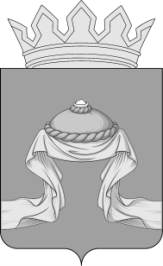 Администрация Назаровского районаКрасноярского краяПОСТАНОВЛЕНИЕ«27» 03 2020                                    г. Назарово                                         № 109-пОб отмене постановления администрации Назаровского района от 10.03.2020 № 63-п «О проведении в 2020 году на территории Назаровского района районных соревнований по волейболу среди мужских и женских команд в зачет XIX летних спортивных игр «Олимпийская нива района»В соответствии с постановлением администрации Назаровского района от 18.03.2020 № 92-п «О мерах по организации и проведению мероприятий, направленных на предупреждение распространения, своевременного выявления и изоляции лиц с признаками новой коронавирусной инфекции, вызванной 2019-nCoV, на территории Назаровского района Красноярского края», руководствуясь Уставом муниципального образования Назаровский район Красноярского края:Отменить постановление администрации Назаровского района от 10.03.2020 №  63-п «о проведении в 2020 году на территории Назаровского района районных соревнований по волейболу среди мужских и женских команд в зачет XIX летних спортивных игр «Олимпийская нива района». Отделу организационной работы и документационного обеспечения администрации Назаровского района (Любавина) разместить постановление на официальном сайте муниципального образования Назаровский район Красноярского края в информационно-телекоммуникационной сети «Интернет».Контроль за выполнением постановления возложить на заместителя главы района по социальным вопросам (Дедюхина).Постановление вступает в силу со дня подписания.Глава района					          			   Г.В. Ампилогова